Send to: bev.plunkett@risemutual.org for Initial Suitability Assessment with RISEPlease see information about our full services at the end of this referral form.Please tick ALL interventions you are referring for:-Send to: bev.plunkett@risemutual.cjsm.net for an initial assessment for RISE.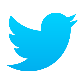 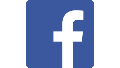 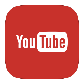 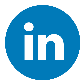 Male only The level of risk and most appropriate intervention will be determined during the initial assessment with the RISE practitionerSR – Safe Relationships Programme16 sessions for men who have been assessed as posing a low/medium risk of harm to (ex)partners within intimate relationships ORMale only The level of risk and most appropriate intervention will be determined during the initial assessment with the RISE practitionerBBRP – Building Better Relationships Programme30 sessions for men who have been assessed as posing a high risk of harm to (ex)partners within intimate relationshipsFemale onlyFADA – Female Aggression Domestic Abuse8-12 sessions dependent on the needs of the service user – for women who are violent or abusive in a domestic setting LGBT Domestic Violence AwarenessUpto 8 - 1:1 session’s for perpetrators who have been domestically abusive in an LGBT relationshipCPV – Child to Parent Violence8 sessions structured 1:1 session’s for the parents and 6 sessions with young people aged 11-18 who have engaged in child to parent violence or abuseRAPP – Respect and Principles Programme 8 session interactive programme for young people aged 11-18 – conflict resolution / the role of peer groups in young people’s decision making / challenging beliefs about gender roles and stereotypesREFERRER’S DETAILS:- REFERRER’S DETAILS:- REFERRER’S DETAILS:- NAME: ORGANISATION:  Barnet Family ServicesBarnet Family ServicesADDRESS: TELEPHONE NO:EMAIL: @barnet.gov.uk@barnet.gov.ukROLE: DATE OF REFERRAL: SERVICE USER DETAILS (please complete all sections) :-SERVICE USER DETAILS (please complete all sections) :-SERVICE USER DETAILS (please complete all sections) :-SERVICE USER DETAILS (please complete all sections) :-NAME:NAME:NAME:DOB: ADDRESS:ADDRESS:ADDRESS:MOBILE No: EMAIL:  Race/Ethnicity/Religion:Race/Ethnicity/Religion:Race/Ethnicity/Religion:Disability: Language(s) spoken: Literacy (does he/she need help with reading/writing?) If yes, please give further detail:- Literacy (does he/she need help with reading/writing?) If yes, please give further detail:- Literacy (does he/she need help with reading/writing?) If yes, please give further detail:- Literacy (does he/she need help with reading/writing?) If yes, please give further detail:- RELATIONSHIPS (past and present) :-RELATIONSHIPS (past and present) :-RELATIONSHIPS STATUS: NAME OF CURRENT PARTNER(s) OR MOST RECENT RELATIONSHIP:DOB:ADDRESS:MOBILE No:IS THERE A HISTORY OF VIOLENCE TOWARDS THIS PARTNER? (IF YES, please give further detail) :-IS THERE A HISTORY OF VIOLENCE TOWARDS THIS PARTNER? (IF YES, please give further detail) :-NAME OF PREVIOUS PARTNER(s):DOB:ADDRESS:MOBILE No:IS THERE A HISTORY OF VIOLENCE TOWARDS THIS PARTNER? (IF YES, please give further detail) :-IS THERE A HISTORY OF VIOLENCE TOWARDS THIS PARTNER? (IF YES, please give further detail) :-IS THERE A RESTRAINING OR NON-MOLESTATION ORDER IN PLACE? (please give detail):- ARE THERE ANY PREVIOUS CONVICTIONS?   Is there any Court action pending? (please give detail):- KNOWN ISSUES WITH SERIOUS GROUP OFFENDING (Gangs)? (please give detail):- CHILD/REN who the man / woman is responsible for or has contact with:CHILD/REN who the man / woman is responsible for or has contact with:CHILD/REN who the man / woman is responsible for or has contact with:CHILD/REN who the man / woman is responsible for or has contact with:NAME OF CHILD: NAME OF CHILD: DOB: DOB: GENDER:GENDER:MALE / FEMALEMALE / FEMALECHILDREN’S STATUS:   CHILDREN’S STATUS:   SUBJECT OF CHILD PROTECTION PLAN:SUBJECT OF CHILD IN NEED PLAN:SUBJECT OF COURT ORDERS:CHILDREN’S ICS NUMBER:Yes / NoYes / NoYes / NoWHO DOES THE CHILD LIVE WITH (Please include all family members/non family members in residence):-  WHO DOES THE CHILD LIVE WITH (Please include all family members/non family members in residence):-  WHO DOES THE CHILD LIVE WITH (Please include all family members/non family members in residence):-  WHO DOES THE CHILD LIVE WITH (Please include all family members/non family members in residence):-  RELATIONSHIP TO THE PERSON BEING REFERRED:RELATIONSHIP TO THE PERSON BEING REFERRED:CONTACT AND RESIDENCE ARRANGEMENTS / WHO HAS PARENTAL RESPONSIBILITY? CONTACT AND RESIDENCE ARRANGEMENTS / WHO HAS PARENTAL RESPONSIBILITY? CONTACT AND RESIDENCE ARRANGEMENTS / WHO HAS PARENTAL RESPONSIBILITY? CONTACT AND RESIDENCE ARRANGEMENTS / WHO HAS PARENTAL RESPONSIBILITY? NAME OF CHILD: NAME OF CHILD: DOB: DOB: GENDER:GENDER:MALE / FEMALEMALE / FEMALECHILDREN’S STATUS:   CHILDREN’S STATUS:   SUBJECT OF CHILD PROTECTION PLAN:SUBJECT OF CHILD IN NEED PLAN:SUBJECT OF COURT ORDERS:CHILDREN’S ICS NUMBER:Yes / NoYes / NoYes / NoWHO DOES THE CHILD LIVE WITH (Please include all family members/non family members in residence):-  WHO DOES THE CHILD LIVE WITH (Please include all family members/non family members in residence):-  WHO DOES THE CHILD LIVE WITH (Please include all family members/non family members in residence):-  WHO DOES THE CHILD LIVE WITH (Please include all family members/non family members in residence):-  RELATIONSHIP TO THE PERSON BEING REFERRED:RELATIONSHIP TO THE PERSON BEING REFERRED:CONTACT AND RESIDENCE ARRANGEMENTS / WHO HAS PARENTAL RESPONSIBILITY? CONTACT AND RESIDENCE ARRANGEMENTS / WHO HAS PARENTAL RESPONSIBILITY? CONTACT AND RESIDENCE ARRANGEMENTS / WHO HAS PARENTAL RESPONSIBILITY? CONTACT AND RESIDENCE ARRANGEMENTS / WHO HAS PARENTAL RESPONSIBILITY? NAME OF CHILD: NAME OF CHILD: DOB: DOB: GENDER:GENDER:MALE / FEMALEMALE / FEMALECHILDREN’S STATUS:   CHILDREN’S STATUS:   SUBJECT OF CHILD PROTECTION PLAN:SUBJECT OF CHILD IN NEED PLAN:SUBJECT OF COURT ORDERS:CHILDREN’S ICS NUMBER:Yes / NoYes / NoYes / NoWHO DOES THE CHILD LIVE WITH (Please include all family members/non family members in residence):-  WHO DOES THE CHILD LIVE WITH (Please include all family members/non family members in residence):-  WHO DOES THE CHILD LIVE WITH (Please include all family members/non family members in residence):-  WHO DOES THE CHILD LIVE WITH (Please include all family members/non family members in residence):-  RELATIONSHIP TO THE PERSON BEING REFERRED:RELATIONSHIP TO THE PERSON BEING REFERRED:CONTACT AND RESIDENCE ARRANGEMENTS / WHO HAS PARENTAL RESPONSIBILITY? CONTACT AND RESIDENCE ARRANGEMENTS / WHO HAS PARENTAL RESPONSIBILITY? CONTACT AND RESIDENCE ARRANGEMENTS / WHO HAS PARENTAL RESPONSIBILITY? CONTACT AND RESIDENCE ARRANGEMENTS / WHO HAS PARENTAL RESPONSIBILITY? NAME OF CHILD: NAME OF CHILD: DOB: DOB: GENDER:GENDER:MALE / FEMALEMALE / FEMALECHILDREN’S STATUS:   CHILDREN’S STATUS:   SUBJECT OF CHILD PROTECTION PLAN:SUBJECT OF CHILD IN NEED PLAN:SUBJECT OF COURT ORDERS:CHILDREN’S ICS NUMBER:Yes / NoYes / NoYes / NoWHO DOES THE CHILD LIVE WITH (Please include all family members/non family members in residence):-  WHO DOES THE CHILD LIVE WITH (Please include all family members/non family members in residence):-  WHO DOES THE CHILD LIVE WITH (Please include all family members/non family members in residence):-  WHO DOES THE CHILD LIVE WITH (Please include all family members/non family members in residence):-  RELATIONSHIP TO THE PERSON BEING REFERRED:RELATIONSHIP TO THE PERSON BEING REFERRED:CONTACT AND RESIDENCE ARRANGEMENTS / WHO HAS PARENTAL RESPONSIBILITY? CONTACT AND RESIDENCE ARRANGEMENTS / WHO HAS PARENTAL RESPONSIBILITY? CONTACT AND RESIDENCE ARRANGEMENTS / WHO HAS PARENTAL RESPONSIBILITY? CONTACT AND RESIDENCE ARRANGEMENTS / WHO HAS PARENTAL RESPONSIBILITY? REASON FOR REFERRAL TO RISE (please enter as much information as possible):- RISK INFORMATION (please give detail):- RISK INFORMATION (please give detail):- RISK OF HARM TO VICTIM:  RISK OF HARM TO CHILD/REN:  WHO IS AT RISK: WHAT IS THE NATURE OF THE RISK: WHEN IS THE RISK LIKELY TO BE GREATEST:OTHER INFORMATION (please give detail):-  OTHER INFORMATION (please give detail):-  CLIENT’S ATTITUDE TO REFERRAL: RELATIONSHIP WITH CHILDREN’S SERVICES:(if applicable) ANY OTHER AGENCIES INVOLVED WITH CLIENT:(If so please give contact details)DRUG / ALCOHOL ISSUES: MENTAL/PHYSICAL HEALTH ISSUES: ANY OTHER INFORMATION YOU CONSIDER USEFUL:  I have discussed this referral with my client, detailed above: I have discussed this referral with my client, detailed above:SIGNATURE OF REFERRER:PRINT NAME: DATE: 